Dew pond food chainsArrange the pictures on the food chain diagram. Cut out the pictures and stick them onto the food chain diagram.Dew pond food chains: answersDew pond food chains: clues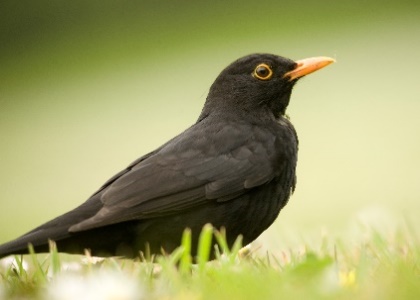 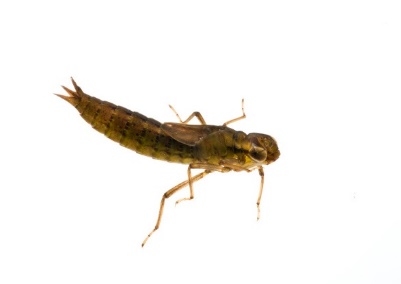 BirdDragonfly nymph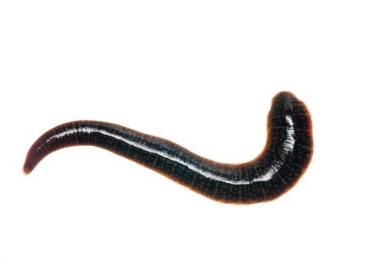 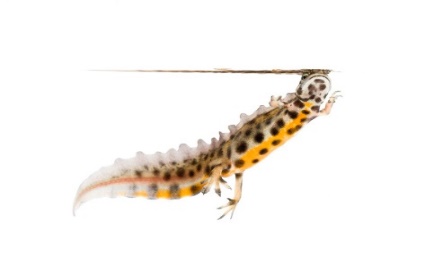 LeechNewt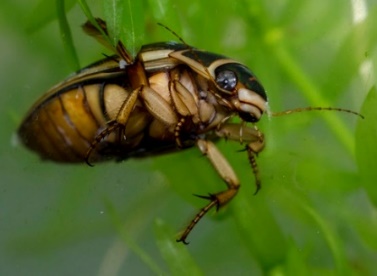 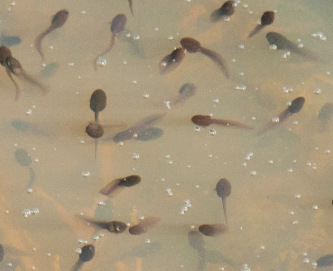 Diving beetleTadpole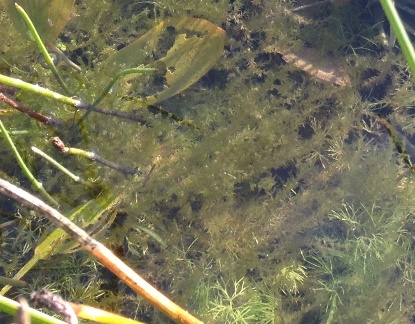 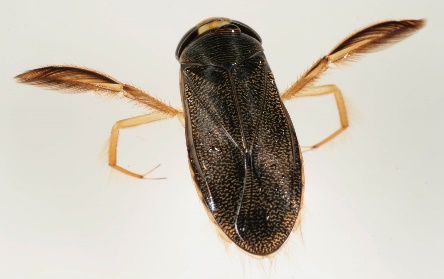 Decaying plant matter, algae and micro organismsLesser water boatman